Imię i nazwisko:…………………………………………………………………Podpisz przedstawione na obrazkach zawody po rosyjsku. 1	2	3	4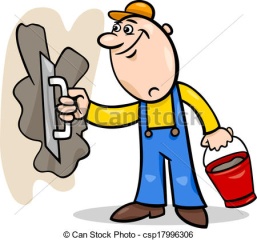 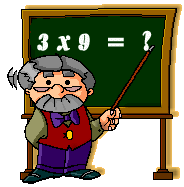 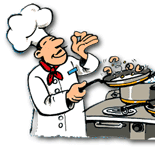 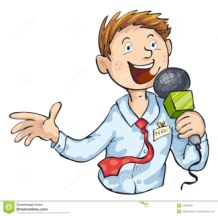 …………………………………………………………………………………………………………………………………………………………….5	6	7	8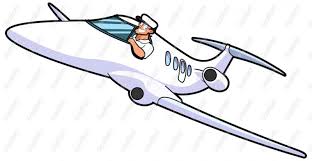 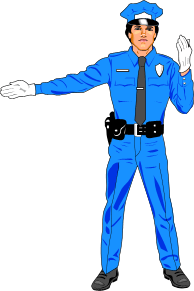 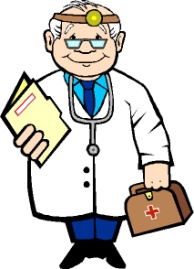 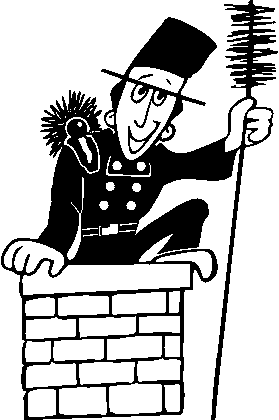 …………………………………………………………………………………………………………………………………………………………….9	10	11	12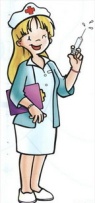 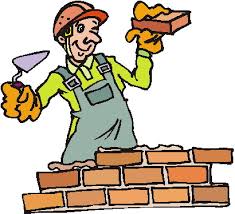 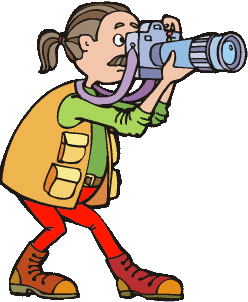 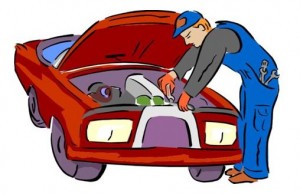 …………………………………………………………………………………………………………………………………………………………….13	14	15	15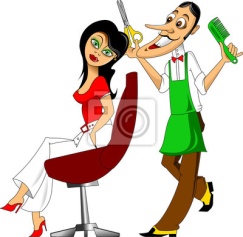 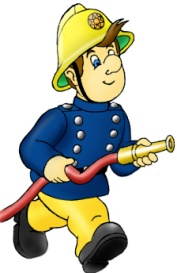 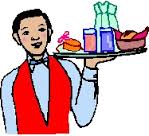 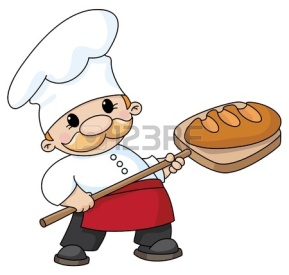 ……………………………………………………………………………………………………………………………………………………………Przeczytaj tekst. Następnie zdecyduj, które z podanych niżej zdań zawierają informacje zgodne z treścią tekstu (P), a które nie (F). Zaznacz znakiem „X” odpowiednią rubrykę w tabeli. ОбъявлениеКомпании «Астра» требуется менеджер по розничной продаже.Место работы – Северный район Санкт-Петербурга.Основные обязанности:- Анализ тенденций рынка,- Подготовка предложений по привлечению новых клиентов,- Получение максимальной прибыли от продаж.Базовые требования:- Возраст от 23 до 35 лет,- Высшее образование,- Опыт работы в аналогичной позиции не менее 1 года,- ПК (персональный компьютер) – уверенный пользователь,- Умение и желание работать в команде.Оплата труда по результатам продажи.Контактный телефон – 215 78 54 Анатолий Иванович Петров.Przetłumacz zdania na język rosyjski. 1) Mój brat chce zostać fryzjerem.………………………………………………………………………………………….2) W przyszłości będę kucharzem.………………………………………………………………………………………….3) Szukam pracy już dwa lata.…………………………………………………………………………………………4) Wypłata mnie nie zadowala.………………………………………………………………………………………PF1.1Требуется на работу менеждер по розничной продаже.1.2Работа предлагается в северных районах Москвы.1.3Требуется женщина с высшим образованием.1.4Кандидат должен быть в возрасте от двадцати пяти до тридцати пяти лет.1.5Оплата труда зависит от результатов продаж.1.6С лицом, ответственным за приём на работу можно связаться по Интернету.